Grand Pacer Marching Band 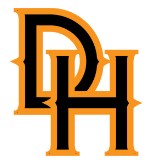 10/6 Tuesday SheetFrom The Director Congratulations on a great performance this past weekend! Despite the terrible  weather we still received multiple awards! Stellar job!Homecoming Parade Tomorrow 10/7Report time is 5:30pm at the fairgrounds. Wear jeans and your HOUSE shirt. NOT your band polo.Homecoming Game vs. Olentangy Orange Friday, 10/9Game time is 7:30pm. Students will stay at the school from dismissal until departure to the game. Dinner will be served @ 5:30. We will be in full uniform for the game. Be prepared. There is a high chance of rain for Friday. Contest at Westerville North 10/17Our next contest will be at Westerville North on Saturday, 10/17. More details will made available as I get them. Festival of Bands Results from 10/3We scored a 258 out of a possible 300. We also received awards for the following. Best Overall MusicBest Overall VisualBest Overall PercussionBest Music in our class (AA)Best Visual in our class (AA)Best Percussion in our class (AA)2nd Place in our class (AA)And 2nd place Overall!!         Great Job Everybody!!